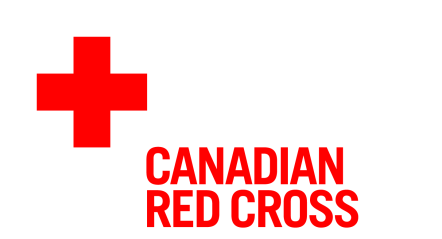             Volunteer Application Form           Please return this form electronically if possible.If completing by hand please print clearly.All information gathered will be kept confidential and will be used only by the Canadian Red Cross.SpaceSpaceSpace\SpaceSpaceGeneral InformationGeneral InformationGeneral InformationGeneral InformationGeneral InformationLast Name: Last Name: Last Name: First Name: First Name: Title:Gender: M     F Gender: M     F Gender: M     F Middle Name(s):Address: Address: Address: Address: Date of Birth (DD/MM/YYYY): 
Optional*     City: Province: Province: Province: Postal Code: Home Phone: Cell Phone: Cell Phone: Cell Phone: Work Phone: E-mail Address: E-mail Address: E-mail Address: E-mail Address: E-mail Address: Preferred contact method: Preferred contact method: Preferred contact method: Preferred contact method: Preferred contact method: Do you have a valid drivers licence? Yes  No     Do you have a valid drivers licence? Yes  No     Licence class:Licence class:Licence number:Have you ever been convicted of an offence under the Youth Criminal Justice Act or adult law?   Yes     No     Have you ever been convicted of an offence under the Youth Criminal Justice Act or adult law?   Yes     No     Have you ever been convicted of an offence under the Youth Criminal Justice Act or adult law?   Yes     No     Have you ever been convicted of an offence under the Youth Criminal Justice Act or adult law?   Yes     No     Have you ever been convicted of an offence under the Youth Criminal Justice Act or adult law?   Yes     No     Area(s) of InterestPlease rank your preferences of which type of volunteering you would like to perform (1st choice, 2nd choice etc.)
Note that not all positions are available at all times and in all areas.Area(s) of InterestPlease rank your preferences of which type of volunteering you would like to perform (1st choice, 2nd choice etc.)
Note that not all positions are available at all times and in all areas.Area(s) of InterestPlease rank your preferences of which type of volunteering you would like to perform (1st choice, 2nd choice etc.)
Note that not all positions are available at all times and in all areas.Area(s) of InterestPlease rank your preferences of which type of volunteering you would like to perform (1st choice, 2nd choice etc.)
Note that not all positions are available at all times and in all areas.Area(s) of InterestPlease rank your preferences of which type of volunteering you would like to perform (1st choice, 2nd choice etc.)
Note that not all positions are available at all times and in all areas.Area(s) of InterestPlease rank your preferences of which type of volunteering you would like to perform (1st choice, 2nd choice etc.)
Note that not all positions are available at all times and in all areas.Direct Service to ClientsClerical/AdministrationTraining/FacilitationFundraisingProjects/ResearchSpecial EventsFirst Aid ServicesPresentations/Public SpeakingDisaster ManagementOther (Please Specify):Other (Please Specify):Other (Please Specify):Other (Please Specify):Other (Please Specify):Previous ExperienceHave you previously volunteered with the Canadian Red Cross?   Yes     No Have you previously worked with the Canadian Red Cross?   Yes     No    Can you provide a resume?   Yes     No     Attached What training or qualifications do you have (e.g. accounting, public speaking...)? CommitmentCommitmentCommitmentCommitmentCommitmentCommitmentCommitmentCommitmentCommitmentCommitmentCommitmentCommitmentLess than 6 monthsLess than 6 monthsLess than 6 months6 months to 1 year6 months to 1 year6 months to 1 yearOngoingOngoingOngoingOther (Please Explain): Other (Please Explain): Other (Please Explain): Other (Please Explain): Other (Please Explain): Other (Please Explain): Other (Please Explain): Other (Please Explain): Other (Please Explain): Other (Please Explain): Other (Please Explain): How did you hear about the volunteer program at the Canadian Red Cross? (Check all that apply)How did you hear about the volunteer program at the Canadian Red Cross? (Check all that apply)How did you hear about the volunteer program at the Canadian Red Cross? (Check all that apply)How did you hear about the volunteer program at the Canadian Red Cross? (Check all that apply)How did you hear about the volunteer program at the Canadian Red Cross? (Check all that apply)How did you hear about the volunteer program at the Canadian Red Cross? (Check all that apply)How did you hear about the volunteer program at the Canadian Red Cross? (Check all that apply)How did you hear about the volunteer program at the Canadian Red Cross? (Check all that apply)How did you hear about the volunteer program at the Canadian Red Cross? (Check all that apply)How did you hear about the volunteer program at the Canadian Red Cross? (Check all that apply)How did you hear about the volunteer program at the Canadian Red Cross? (Check all that apply)How did you hear about the volunteer program at the Canadian Red Cross? (Check all that apply)DisplayCalled/Dropped inCalled/Dropped inCalled/Dropped inVolunteer CentreVolunteer CentreVolunteer CentreNewspaperPoster/FlyerRed Cross StaffRed Cross StaffRed Cross StaffSchoolSchoolSchoolTelevisionPublic EventFriend/RelativeFriend/RelativeFriend/RelativeInternetInternetInternetRadioLocal BranchAnother VolunteerAnother VolunteerAnother VolunteerOther (Please Specify):Other (Please Specify):Other (Please Specify):Other (Please Specify):Other (Please Specify):*Applicants under the age of majority must have a parent/guardian fill out the following:I am aware of and support my child/legal dependant’s decision to volunteer with the Canadian Red Cross. By checking this box I certify that the information in this form is correct and complete. I give my permission to the Canadian Red Cross to obtain, if required, a criminal record check and/or a driver’s abstract. I understand that I will be advised in advance if a criminal record check and/or a driver’s abstract or other program specific checks may be required. Space